【個人情報の取り扱いについて】お申込みの際に知り得た個人情報については、本イベントの実施及び当協会が今後実施するスポーツ教室等のイベントのご案内以外の目的には使用いたしません。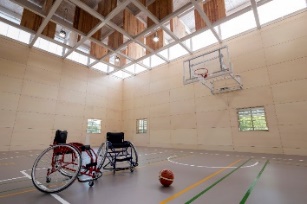 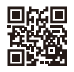 団体名引率者引率者住所〒〒〒〒〒連絡先連絡先（電話・FAX）（電話・FAX）住所〒〒〒〒〒連絡先連絡先（電話・FAX）（電話・FAX）住所〒〒〒〒〒連絡先連絡先教室に関する連絡を行うので、繋がりやすい番号を記入ください　　教室に関する連絡を行うので、繋がりやすい番号を記入ください　　教室に関する連絡を行うので、繋がりやすい番号を記入ください　　参加者氏名※引率者が教室への参加を希望される場合は、この欄へご記入ください。ふりがな氏　名ふりがな氏　名ふりがな氏　名通学校（学年）生年月日生年月日性別性別障がいスポーツ安全保険加入希望の有無参加者氏名※引率者が教室への参加を希望される場合は、この欄へご記入ください。（　　　　年）西暦　　　　年　　月　　日（　　　　才）西暦　　　　年　　月　　日（　　　　才）男 ・ 女男 ・ 女有　・　無（肢・視・聴・内・知・発・精）希望する・しない参加者氏名※引率者が教室への参加を希望される場合は、この欄へご記入ください。（　　　　年）西暦　　　　年　　月　　日（　　　　才）西暦　　　　年　　月　　日（　　　　才）男 ・ 女男 ・ 女有　・　無（肢・視・聴・内・知・発・精）希望する・しない参加者氏名※引率者が教室への参加を希望される場合は、この欄へご記入ください。（　　　　年）西暦　　　　年　　月　　日（　　　　才）西暦　　　　年　　月　　日（　　　　才）男 ・ 女男 ・ 女有　・　無（肢・視・聴・内・知・発・精）希望する・しない参加者氏名※引率者が教室への参加を希望される場合は、この欄へご記入ください。（　　　　年）西暦　　　　年　　月　　日（　　　　才）西暦　　　　年　　月　　日（　　　　才）男 ・ 女男 ・ 女有　・　無（肢・視・聴・内・知・発・精）希望する・しない参加者氏名※引率者が教室への参加を希望される場合は、この欄へご記入ください。（　　　　年）西暦　　　　年　　月　　日（　　　　才）西暦　　　　年　　月　　日（　　　　才）男 ・ 女男 ・ 女有　・　無（肢・視・聴・内・知・発・精）希望する・しない申込教室(4教室まで）●No.19卓球教室は①・②どちらか1教室のみ受講可能です。NO.NO.教室名教室名教室名教室名教室名定員を超過し教室に入れなかった場合、キャンセル待ち希望の有無定員を超過し教室に入れなかった場合、キャンセル待ち希望の有無定員を超過し教室に入れなかった場合、キャンセル待ち希望の有無申込教室(4教室まで）●No.19卓球教室は①・②どちらか1教室のみ受講可能です。希望する・希望しない希望する・希望しない希望する・希望しない申込教室(4教室まで）●No.19卓球教室は①・②どちらか1教室のみ受講可能です。希望する・希望しない希望する・希望しない希望する・希望しない申込教室(4教室まで）●No.19卓球教室は①・②どちらか1教室のみ受講可能です。希望する・希望しない希望する・希望しない希望する・希望しない申込教室(4教室まで）●No.19卓球教室は①・②どちらか1教室のみ受講可能です。希望する・希望しない希望する・希望しない希望する・希望しないチェック欄チェック欄無断欠席が3回以上続いた場合、または長期欠席される場合はキャンセル待ちの方に参加をお譲りすることに同意します。（同意いただき、左のチェック欄に☑を記入してください。）無断欠席が3回以上続いた場合、または長期欠席される場合はキャンセル待ちの方に参加をお譲りすることに同意します。（同意いただき、左のチェック欄に☑を記入してください。）無断欠席が3回以上続いた場合、または長期欠席される場合はキャンセル待ちの方に参加をお譲りすることに同意します。（同意いただき、左のチェック欄に☑を記入してください。）無断欠席が3回以上続いた場合、または長期欠席される場合はキャンセル待ちの方に参加をお譲りすることに同意します。（同意いただき、左のチェック欄に☑を記入してください。）無断欠席が3回以上続いた場合、または長期欠席される場合はキャンセル待ちの方に参加をお譲りすることに同意します。（同意いただき、左のチェック欄に☑を記入してください。）無断欠席が3回以上続いた場合、または長期欠席される場合はキャンセル待ちの方に参加をお譲りすることに同意します。（同意いただき、左のチェック欄に☑を記入してください。）無断欠席が3回以上続いた場合、または長期欠席される場合はキャンセル待ちの方に参加をお譲りすることに同意します。（同意いただき、左のチェック欄に☑を記入してください。）無断欠席が3回以上続いた場合、または長期欠席される場合はキャンセル待ちの方に参加をお譲りすることに同意します。（同意いただき、左のチェック欄に☑を記入してください。）無断欠席が3回以上続いた場合、または長期欠席される場合はキャンセル待ちの方に参加をお譲りすることに同意します。（同意いただき、左のチェック欄に☑を記入してください。）無断欠席が3回以上続いた場合、または長期欠席される場合はキャンセル待ちの方に参加をお譲りすることに同意します。（同意いただき、左のチェック欄に☑を記入してください。）無断欠席が3回以上続いた場合、または長期欠席される場合はキャンセル待ちの方に参加をお譲りすることに同意します。（同意いただき、左のチェック欄に☑を記入してください。）無断欠席が3回以上続いた場合、または長期欠席される場合はキャンセル待ちの方に参加をお譲りすることに同意します。（同意いただき、左のチェック欄に☑を記入してください。）無断欠席が3回以上続いた場合、または長期欠席される場合はキャンセル待ちの方に参加をお譲りすることに同意します。（同意いただき、左のチェック欄に☑を記入してください。）無断欠席が3回以上続いた場合、または長期欠席される場合はキャンセル待ちの方に参加をお譲りすることに同意します。（同意いただき、左のチェック欄に☑を記入してください。）無断欠席が3回以上続いた場合、または長期欠席される場合はキャンセル待ちの方に参加をお譲りすることに同意します。（同意いただき、左のチェック欄に☑を記入してください。）無断欠席が3回以上続いた場合、または長期欠席される場合はキャンセル待ちの方に参加をお譲りすることに同意します。（同意いただき、左のチェック欄に☑を記入してください。）無断欠席が3回以上続いた場合、または長期欠席される場合はキャンセル待ちの方に参加をお譲りすることに同意します。（同意いただき、左のチェック欄に☑を記入してください。）無断欠席が3回以上続いた場合、または長期欠席される場合はキャンセル待ちの方に参加をお譲りすることに同意します。（同意いただき、左のチェック欄に☑を記入してください。）何か障がいのこと、体調面で不安なこと、指導者に知っておいてもらいたいことがありましたら、記入して下さい。何か障がいのこと、体調面で不安なこと、指導者に知っておいてもらいたいことがありましたら、記入して下さい。何か障がいのこと、体調面で不安なこと、指導者に知っておいてもらいたいことがありましたら、記入して下さい。何か障がいのこと、体調面で不安なこと、指導者に知っておいてもらいたいことがありましたら、記入して下さい。何か障がいのこと、体調面で不安なこと、指導者に知っておいてもらいたいことがありましたら、記入して下さい。何か障がいのこと、体調面で不安なこと、指導者に知っておいてもらいたいことがありましたら、記入して下さい。何か障がいのこと、体調面で不安なこと、指導者に知っておいてもらいたいことがありましたら、記入して下さい。何か障がいのこと、体調面で不安なこと、指導者に知っておいてもらいたいことがありましたら、記入して下さい。何か障がいのこと、体調面で不安なこと、指導者に知っておいてもらいたいことがありましたら、記入して下さい。何か障がいのこと、体調面で不安なこと、指導者に知っておいてもらいたいことがありましたら、記入して下さい。何か障がいのこと、体調面で不安なこと、指導者に知っておいてもらいたいことがありましたら、記入して下さい。